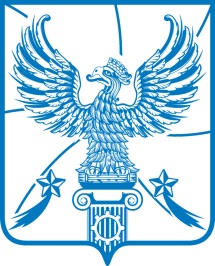 АДМИНИСТРАЦИЯМУНИЦИПАЛЬНОГО ОБРАЗОВАНИЯГОРОДСКОЙ ОКРУГ ЛЮБЕРЦЫ
МОСКОВСКОЙ ОБЛАСТИОктябрьский пр-т, д. 190, г. Люберцы, Московская обл., 140000
Тел.: (495) 554-60-83, факс: (495) 503-15-22, e-mail: sk@lubreg.ru, www.lubreg.ru
 ОКПО04034252 ОГРН 1025003213179 ИНН/КПП 5027036758/502701001________________________________________________________________ПРЕДПИСАНИЕ ВЛАДЕЛЬЦУ КОНСТРУКЦИИО ДЕМОНТАЖЕ НЕЗАКОННО УСТАНОВЛЕННОГО СРЕДСТВА РАЗМЕЩЕНИЯ ИНФОРМАЦИИгородской округ ЛюберцыМосковской области				          "   07 "  мая  2018г.	Администрацией городского округа Люберцы Московской области на территории г.о. Люберцы выявлено нарушение порядка установки средств размещения информации,  предусмотренного Законом Московской области от 30.12.2014 № 191/2014-ОЗ «О благоустройстве в Московской области», а именно: п. 1 ст. 23 Закона – эксплуатация средства размещения информации без действующего разрешения.	В  соответствии с Законом Московской области от 30.12.2014 
№ 191/2014-ОЗ «О благоустройстве в Московской области» предписываем владельцам средств размещения информации в десятидневный срок с даты опубликования данного предписания демонтировать незаконно установленные средства размещения информации с приведением территории в первоначальное состояние и восстановлением благоустройства.                В целях дополнительного оповещения владельцев конструкций, установленных без действующего разрешения, а также для комплексного информирования заинтересованных лиц о предстоящем демонтаже таких конструкций, предписания о демонтаже средств размещения информации размещены на официальном сайте администрации http://www.lubreg.ru.               Перечень средств размещения информации установленных и эксплуатируемых без разрешения, срок действия которого не истек:ВРИО заместителя Главы администрации                                         А.М. Семёнов№ п/пНомер предписания, дата предписанияАдрес  размещения конструкцииТип конструкцииВладелец конструкции1№2исх-578 
от 28.04.2018г. Люберцы,
пос. Калинина, рядом с д.58, Короб,поликарбонат- 2 ед.Неизвестен2.№2исх-579от 28.04.2018г. Люберцы,ул. Котельническая, д.13баннерНеизвестен3.№ 2исх-58028.04.2018г.  Люберцы,
ул. Инициативная, 28
         баннер-4ед.Неизвестен4.№ 2исх-60628.04.2018г. Люберцы, 
проспект Победы, 6объемные буквыНеизвестен5.№ 2исх-60728.04.2018г. Люберцы, 
проспект Победы, 6
наклейка в окнеНеизвестен6.№ 2исх-61503.05.2018г. о. Люберцы, Быковское шоссе, рядом с д. 90БбаннерНеизвестен7.№ 2исх-61603.05.2018г. о. Люберцы,Быковское шоссе
Баннер, табличкаНеизвестен8.№ 2исх-61803.05.2018г. о. Люберцы,Быковское шоссе
         баннерНеизвестен9.№ 2исх-61903.05.2018г. о. Люберцы,Быковское шоссе, ДСК ЖелезнодорожникбаннерНеизвестен10.№ 2исх-62103.05.2018г. о. Люберцы,Быковское шоссе, д.43
баннер-2ед.Неизвестен11.№ 2исх-62203.05.2018г. о. Люберцы,Быковское шоссе, д.43
баннер-4ед.Неизвестен12.№ 2исх-62403.05.2018г. о. Люберцы,Быковское шоссе, д.37/13баннерНеизвестен13.№ 2исх-62503.05.2018г. о. Люберцы,Быковское шоссе, д.37/12баннерНеизвестен14№ 2исх-62603.05.2018г. о. Люберцы,Быковское шоссе, д.37Д
баннерНеизвестен15.№ 2исх-62703.05.2018г. о. Люберцы,Быковское шоссе, д.37/4
коробНеизвестен16.№ 2исх-62803.05.2018г. о. Люберцы,Быковское шоссе, д.6короб, баннер, штендер, наклейки-2ед.Неизвестен17№ 2исх-63103.05.2018г. о. Люберцы,Быковское шоссе
баннерНеизвестен18.№ 2исх-63203.05.2018г. о. Люберцы,Быковское шоссе, д.37А
баннерНеизвестен19.№ 2исх-63403.05.2018г. о. Люберцы, 
р. п. Томилино,
ул. Гаршина, д. 9А, к.9баннер-4ед.Неизвестен20.№ 2исх-63503.05.2018г. о. Люберцы, 
р. п. Томилино,
ул. Гаршина, д. 9А, к.7баннер-3ед.Неизвестен21.№ 2исх-64103.05.2018г. Люберцы,ул. Электрификации, д.1Вбаннер-6ед.Неизвестен22.№ 2исх-64203.05.2018г. Люберцы,ул. Электрификации, д.20бегущая строкаНеизвестен23.№ 2исх-65703.05.2018г. Люберцы,
Комсомольский проспект, д.18/1поликарбонат- 2 ед.Неизвестен24.№ 2исх-65803.05.2018г. Люберцы,
Комсомольский проспект, д.18/1поликарбонат- 2 ед.Неизвестен25.№ 2исх-66903.05.2018г. Люберцы,
Комсомольский проспект, д.18/1Самоклеящаяся пленка на двериНеизвестен26.№ 2исх-67603.05.2018г. о. Люберцы, 
р. п. Малаховка,
ул. Жуковского, около д.47баннерНеизвестен